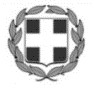        ΕΛΛΗΝΙΚΗ ΔΗΜΟΚΡΑΤΙΑΥΠΟΥΡΓΕΙΟ ΠΑΙΔΕΙΑΣ, ΘΡΗΣΚΕΥΜΑΤΩΝ & ΑΘΛΗΤΙΣΜΟΥΓΕΝΙΚΗ ΓΡΑΜΜΑΤΕΙΑ ΕΠΑΓΓΕΛΜΑΤΙΚΗΣ ΕΚΠΑΙΔΕΥΣΗΣ,ΚΑΤΑΡΤΙΣΗΣ & ΔΙΑ ΒΙΟΥ ΜΑΘΗΣΗΣ ΔΙΕΥΘΥΝΣΗ ΕΦΑΡΜΟΓΗΣ ΕΠΑΓΓΕΛΜΑΤΙΚΗΣ ΚΑΤΑΡΤΙΣΗΣΔ.Ι.Ε.Κ. ΑΓΙΟΥ ΣΤΕΦΑΝΟΥΕΝΤΥΠΟ ΘΕΜΑΤΩΝ ΤΕΛΙΚΩΝ ΕΞΕΤΑΣΕΩΝ Ειδικότητα:…………………………………………………………………………………..…………………………………………………………………………………..Μάθημα:…………………………………………………………………………………..…………………………………………………………………………………..Εξάμηνο:….....                                Τμήμα:         ………….....                                Τμήμα:         ………Εξάμηνο κατάρτισης:202……….202……….Εισηγητής/τρια 1:…………………………………………………………………………………..…………………………………………………………………………………..Εισηγητής/τρια 2:…………………………………………………………………………………..…………………………………………………………………………………..Εισηγητής/τρια 3:…………………………………………………………………………………..…………………………………………………………………………………..Ημερομηνία Εξέτασης:……../……../202…ΘΕΜΑ /ΘΕΜΑΤΑ (γράψτε στον κενό χώρο τα θέματα αριθμημένα και το σύνολο των μονάδων που αντιστοιχεί το καθένα)______________________________________________________________________________________________________________________________________________________________________________________________________________________________________________________________________________________________________________________________________________________________________________________________________________________________________________________________________________________________________________________________________________________________________________________________________________________________________________________________________________________________________________________________________________________________________________________________________________________________________________________________________________________________________________________________________________________________________________________________________________________________________________________________________________________________________________________________________________________________________________________________________________________________________ΘΕΜΑ /ΘΕΜΑΤΑ (γράψτε στον κενό χώρο τα θέματα αριθμημένα και το σύνολο των μονάδων που αντιστοιχεί το καθένα)______________________________________________________________________________________________________________________________________________________________________________________________________________________________________________________________________________________________________________________________________________________________________________________________________________________________________________________________________________________________________________________________________________________________________________________________________________________________________________________________________________________________________________________________________________________________________________________________________________________________________________________________________________________________________________________________________________________________________________________________________________________________________________________________________________________________________________________________________________________________________________________________________________________________________Ο/Η/ΟΙ ΕΙΣΗΓΗΤ…(Ονοματεπώνυμο, Υπογραφή)                                       Σταμάτα, …../……/202…                                    Ο ΔΙΕΥΘΥΝΤΗΣ                                       ΑΒΑΓΙΑΝΝΗΣ ΣΤΑΥΡΟΣ